St. Patrick Vacation Bible School  August 5 – 9, 2024 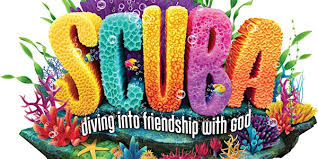 Ages 3 – 8  Session is $75.00 (check or Credit Card) (Includes Tee shirt & Snack)  10 a.m – 12:30 p.m  Please complete registration form and  Return to the YOUTH OFFICE with payment  Any questions, please call 631-360-0185 NAME:__________________________________________________________ AGE:_____D.O.B_____________________GRADE IN SEPT.__________ PARENT NAME:________________________________________________ CELL PHONE:__________________________________________________ ADDRESS:______________________________________________________ EMAIL:(please print clearly) _________________________________________________________________ __________________________________________________________________ ANY MEDICAL CONDITIONS:_________________________________ 